法人身份证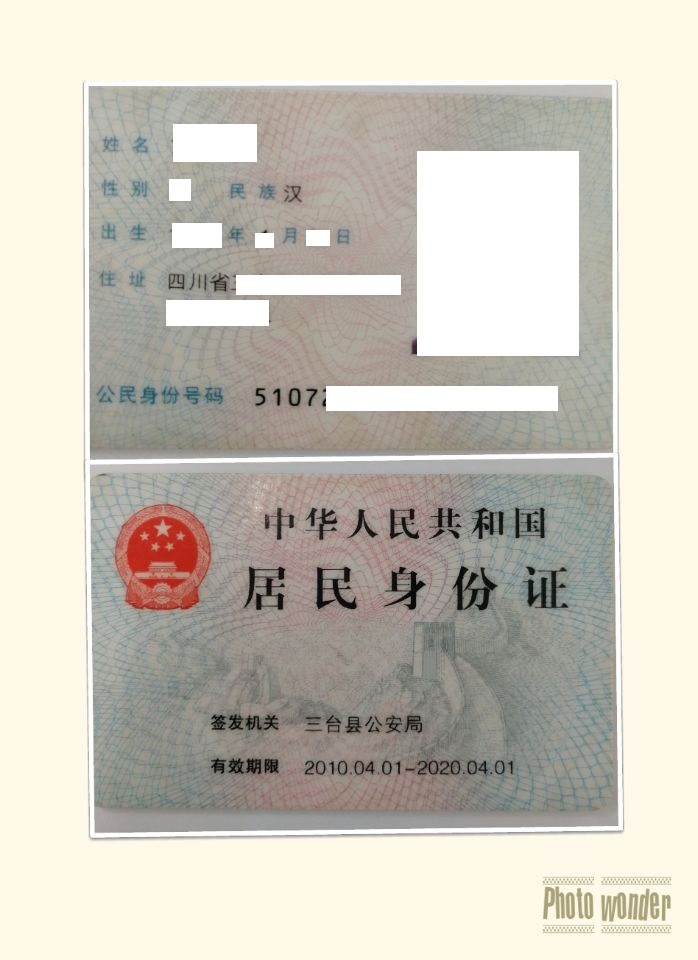 